Лекция 3. Источники оперативного тока.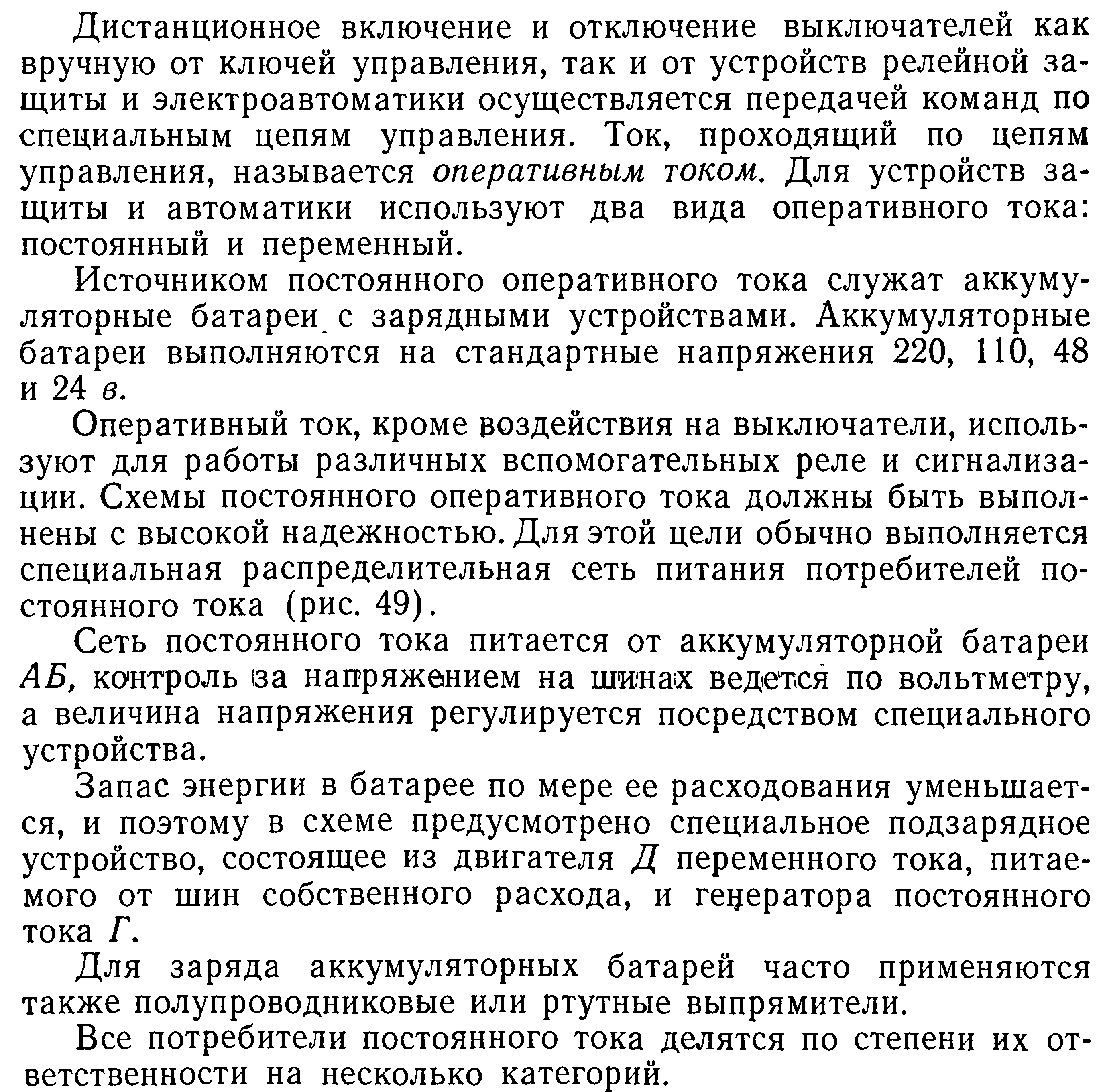 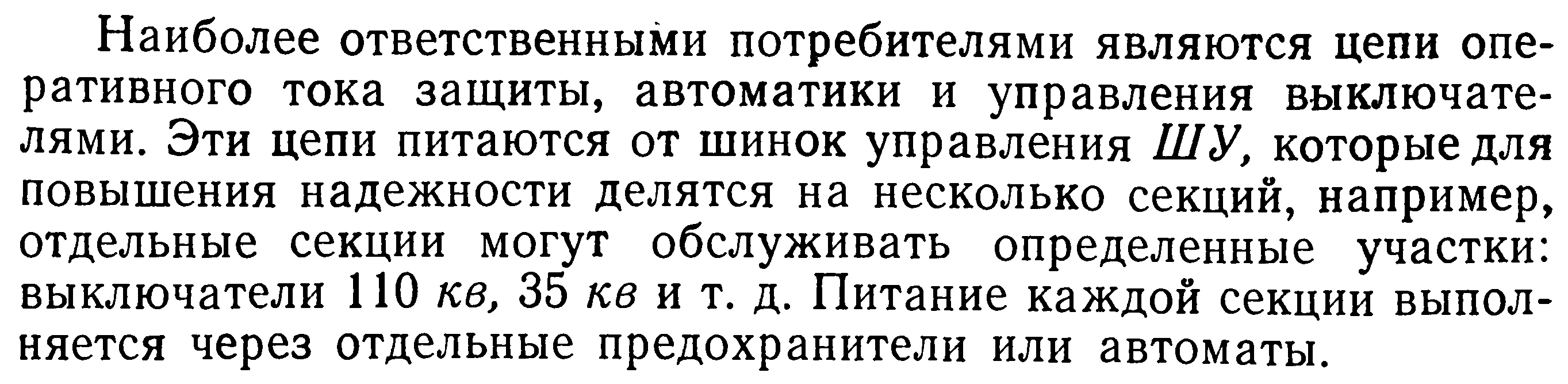 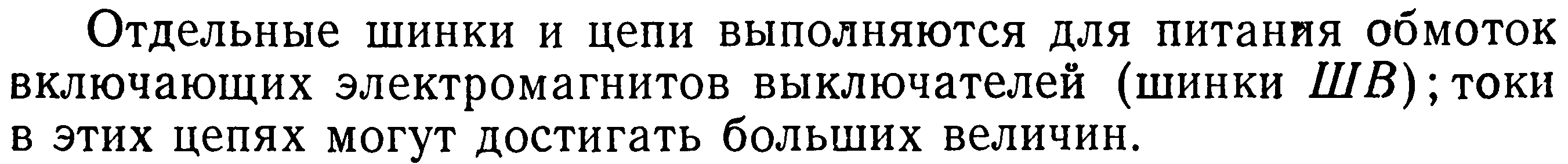 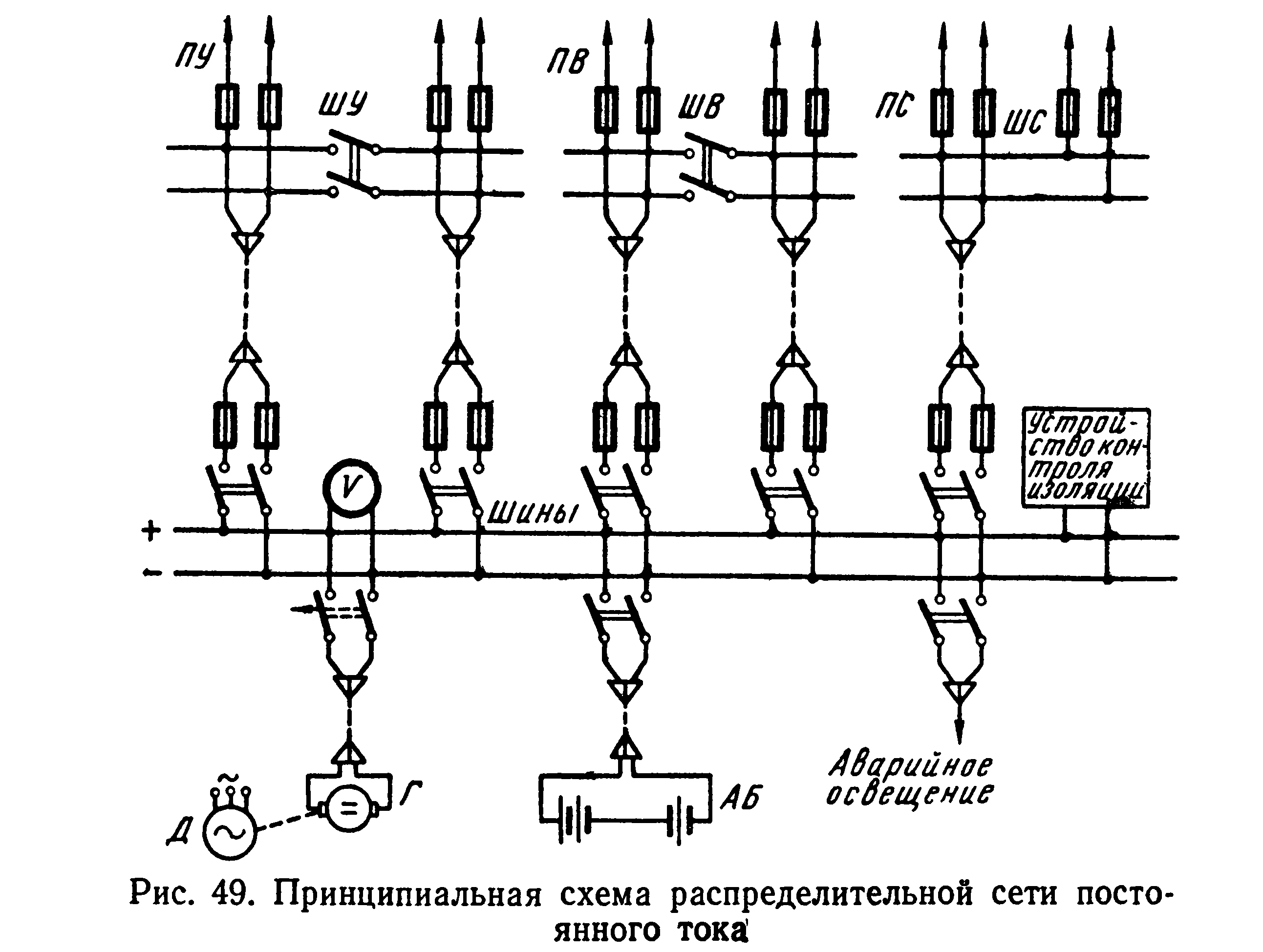 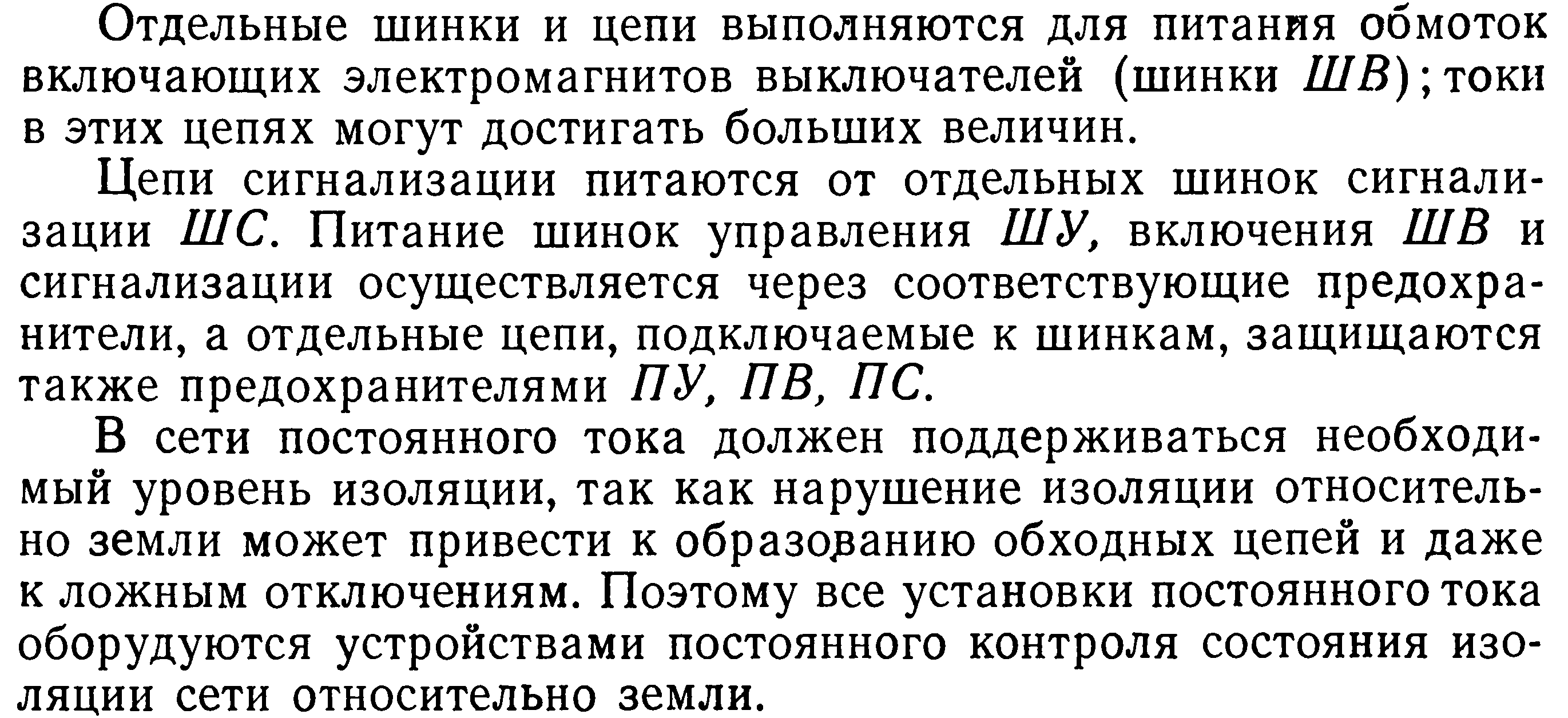 Переменный оперативный ток.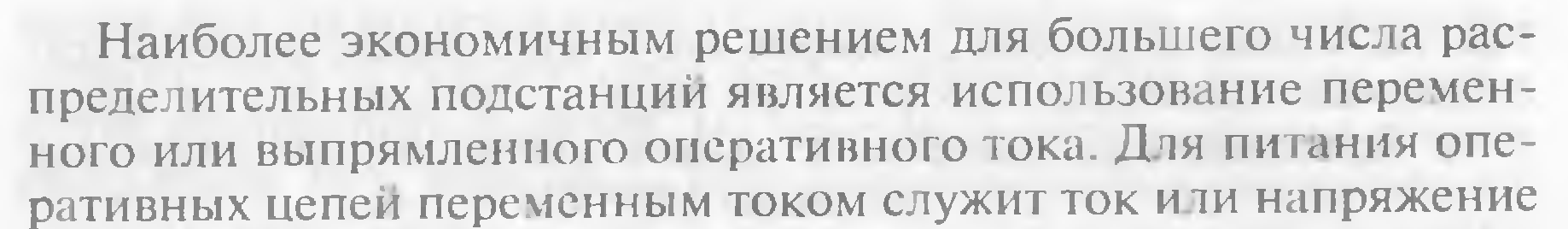 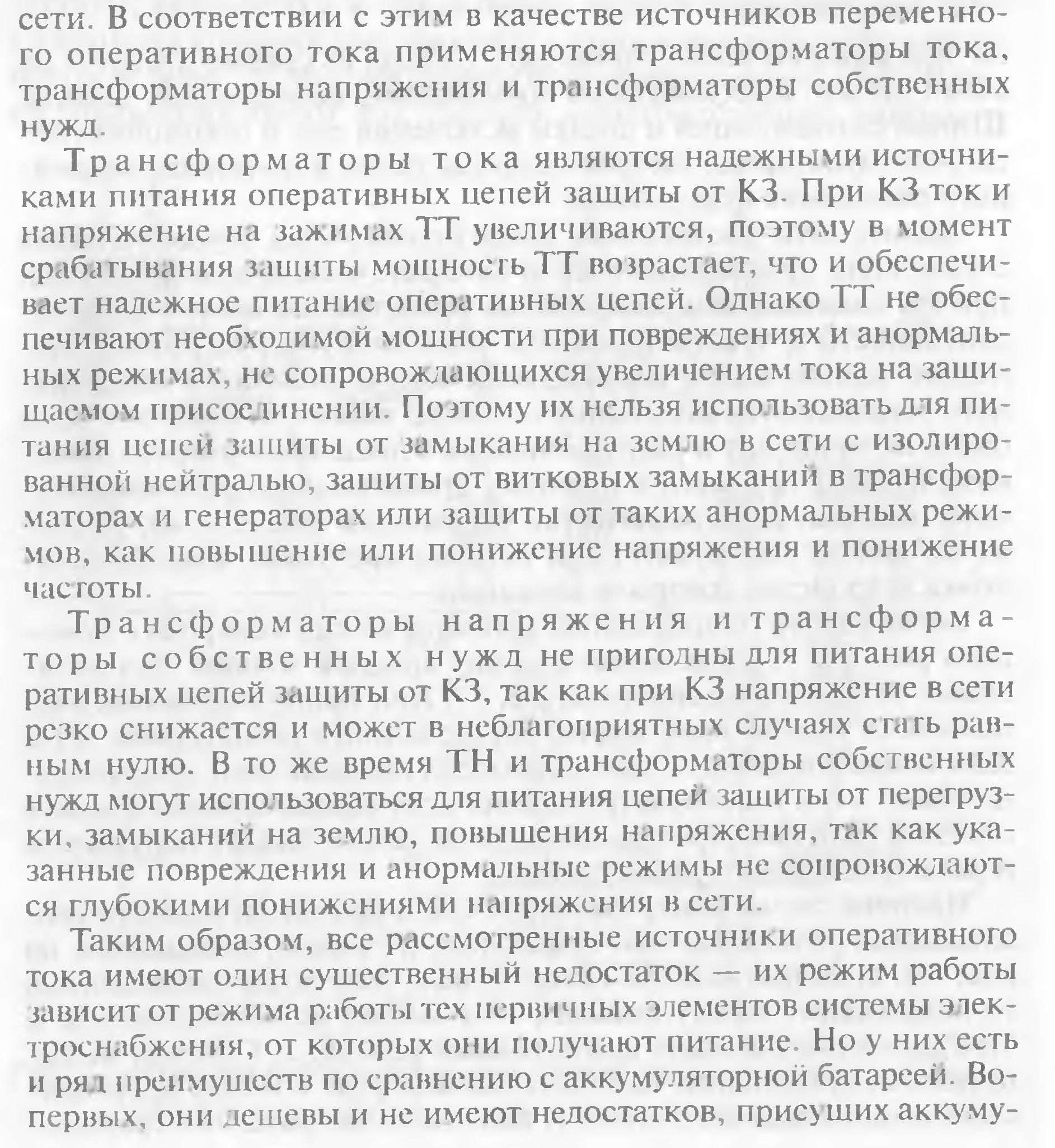 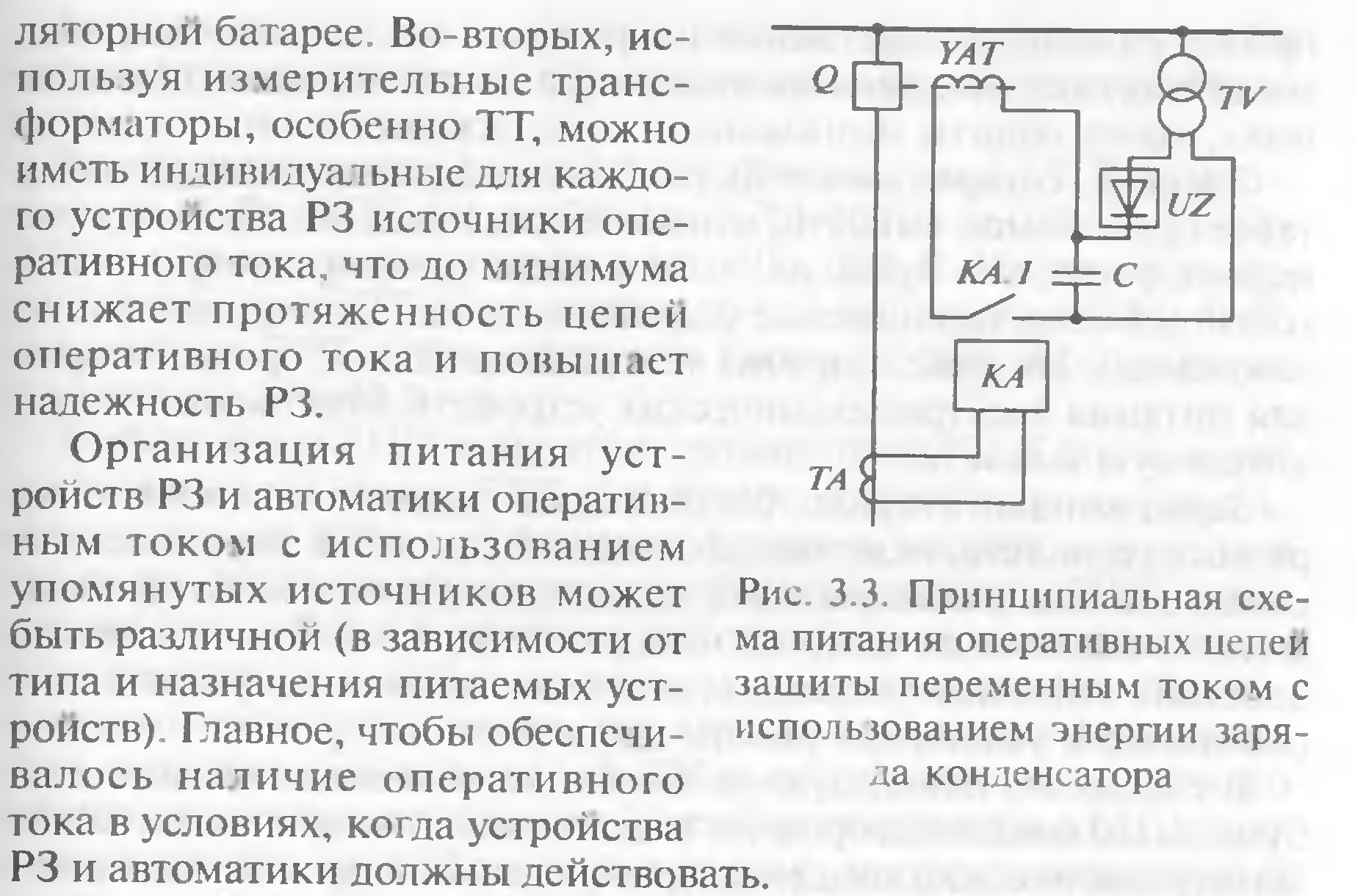 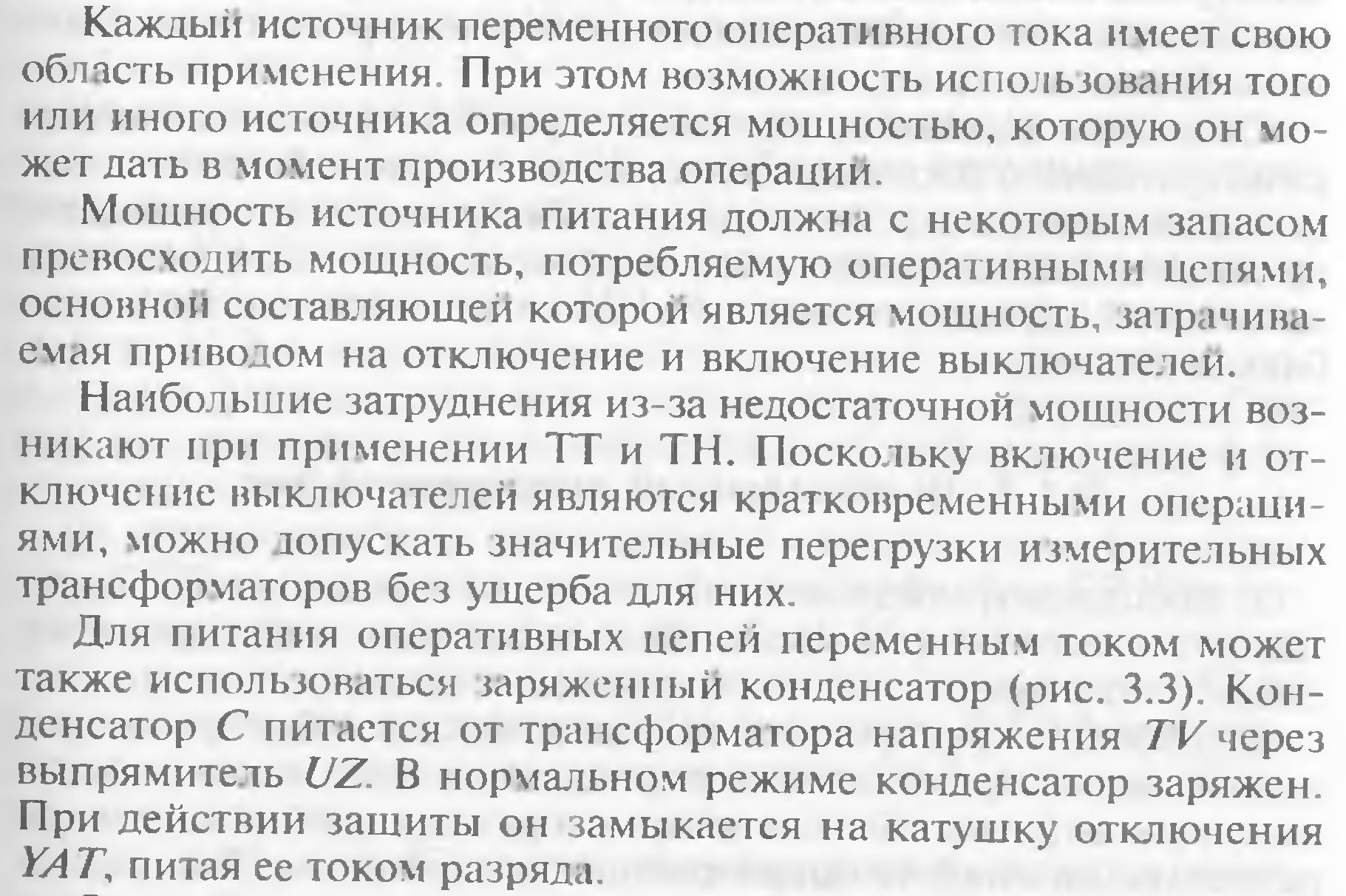 